Connecticut Department of Public Health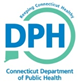 Human Investigations CommitteePROTOCOL MODIFICATION REQUEST FORMSECTION 1– STUDY INFORMATION SECTION 1– STUDY INFORMATION SECTION 1– STUDY INFORMATION SECTION 1– STUDY INFORMATION SECTION 1– STUDY INFORMATION Name of Principal Investigator:DPH/HIC Protocol Number:Protocol Title:Current Approval Expiry Date:SECTION 2 – STUDY PROGRESSSECTION 2 – STUDY PROGRESSSECTION 2 – STUDY PROGRESSSECTION 2 – STUDY PROGRESSSECTION 2 – STUDY PROGRESSHow many subjects have been enrolled into this study to date?How many subjects have been enrolled into this study to date?How many subjects have been enrolled into this study to date?How many subjects are you anticipating enrolling into this study?How many subjects are you anticipating enrolling into this study?How many subjects are you anticipating enrolling into this study?Current status of the protocol:     Remains ongoing (open to additional enrollment)       Remains ongoing (permanently closed to additional enrollment but subjects continue to undergo research-related interactions)       Remains ongoing (permanently closed to additional enrollment and all subjects have completed protocol-related treatments/interactions but the research remains active for long-term follow-up of subjects). Note: that the IRB considers long-term follow-up to be limited to review of medical records (i.e., information collected for clinical purposes) and checking for survival status either through contact with the subject or by a review of the National Death Index).       Remains ongoing (the ONLY research activity is data analysis).  Current status of the protocol:     Remains ongoing (open to additional enrollment)       Remains ongoing (permanently closed to additional enrollment but subjects continue to undergo research-related interactions)       Remains ongoing (permanently closed to additional enrollment and all subjects have completed protocol-related treatments/interactions but the research remains active for long-term follow-up of subjects). Note: that the IRB considers long-term follow-up to be limited to review of medical records (i.e., information collected for clinical purposes) and checking for survival status either through contact with the subject or by a review of the National Death Index).       Remains ongoing (the ONLY research activity is data analysis).  Current status of the protocol:     Remains ongoing (open to additional enrollment)       Remains ongoing (permanently closed to additional enrollment but subjects continue to undergo research-related interactions)       Remains ongoing (permanently closed to additional enrollment and all subjects have completed protocol-related treatments/interactions but the research remains active for long-term follow-up of subjects). Note: that the IRB considers long-term follow-up to be limited to review of medical records (i.e., information collected for clinical purposes) and checking for survival status either through contact with the subject or by a review of the National Death Index).       Remains ongoing (the ONLY research activity is data analysis).  Current status of the protocol:     Remains ongoing (open to additional enrollment)       Remains ongoing (permanently closed to additional enrollment but subjects continue to undergo research-related interactions)       Remains ongoing (permanently closed to additional enrollment and all subjects have completed protocol-related treatments/interactions but the research remains active for long-term follow-up of subjects). Note: that the IRB considers long-term follow-up to be limited to review of medical records (i.e., information collected for clinical purposes) and checking for survival status either through contact with the subject or by a review of the National Death Index).       Remains ongoing (the ONLY research activity is data analysis).  Attach a copy of the Institutional Review Board (IRB) approval(s) for this modification from your institution and any institution(s) providing data as part of this research protocol.  If this is not possible, approval would be contingent on providing the DPH HIC with all relevant IRB approval(s).Attach a copy of the Institutional Review Board (IRB) approval(s) for this modification from your institution and any institution(s) providing data as part of this research protocol.  If this is not possible, approval would be contingent on providing the DPH HIC with all relevant IRB approval(s).Attach a copy of the Institutional Review Board (IRB) approval(s) for this modification from your institution and any institution(s) providing data as part of this research protocol.  If this is not possible, approval would be contingent on providing the DPH HIC with all relevant IRB approval(s).Attach a copy of the Institutional Review Board (IRB) approval(s) for this modification from your institution and any institution(s) providing data as part of this research protocol.  If this is not possible, approval would be contingent on providing the DPH HIC with all relevant IRB approval(s).SECTION 3 – TYPE OF MODIFICATION (check all that apply)SECTION 3 – TYPE OF MODIFICATION (check all that apply)SECTION 3 – TYPE OF MODIFICATION (check all that apply)SECTION 3 – TYPE OF MODIFICATION (check all that apply)SECTION 3 – TYPE OF MODIFICATION (check all that apply)   Change in ProcedureDescribe fully in the narrative summary all changes in procedures, and attach a copy of the revised research methods/research plan, amendment, protocol, and/or investigator's brochure, as applicable.Describe fully in the narrative summary all changes in procedures, and attach a copy of the revised research methods/research plan, amendment, protocol, and/or investigator's brochure, as applicable.Describe fully in the narrative summary all changes in procedures, and attach a copy of the revised research methods/research plan, amendment, protocol, and/or investigator's brochure, as applicable.   Change in Study Personnel   Add        Remove        Change in RoleProvide a list of added/removed personnel including their role in the project.  Human Subjects Research (HSR) training certificates and signed HIC Confidentiality Pledges must be submitted for all new personnel.Acceptable HSR training courses are:CITI Program Human Subjects Research Training:https://www.citiprogram.org/   PHRP: https://phrptraining.com/    Add        Remove        Change in RoleProvide a list of added/removed personnel including their role in the project.  Human Subjects Research (HSR) training certificates and signed HIC Confidentiality Pledges must be submitted for all new personnel.Acceptable HSR training courses are:CITI Program Human Subjects Research Training:https://www.citiprogram.org/   PHRP: https://phrptraining.com/    Add        Remove        Change in RoleProvide a list of added/removed personnel including their role in the project.  Human Subjects Research (HSR) training certificates and signed HIC Confidentiality Pledges must be submitted for all new personnel.Acceptable HSR training courses are:CITI Program Human Subjects Research Training:https://www.citiprogram.org/   PHRP: https://phrptraining.com/    Change in Principal InvestigatorExisting Principal Investigator: New Principal Investigator: Provide the following documentation for the new Principal Investigator:Human Subjects Research (HSR) training certification;Signed HIC Confidentiality Pledge (Appendix A); and Biosketch (please use the NIH form, available at https://grants.nih.gov/grants/forms/biosketch.htm) Acceptable HSR training courses are:CITI Program Human Subjects Research Training:https://www.citiprogram.org/   PHRP: https://phrptraining.com/ Existing Principal Investigator: New Principal Investigator: Provide the following documentation for the new Principal Investigator:Human Subjects Research (HSR) training certification;Signed HIC Confidentiality Pledge (Appendix A); and Biosketch (please use the NIH form, available at https://grants.nih.gov/grants/forms/biosketch.htm) Acceptable HSR training courses are:CITI Program Human Subjects Research Training:https://www.citiprogram.org/   PHRP: https://phrptraining.com/ Existing Principal Investigator: New Principal Investigator: Provide the following documentation for the new Principal Investigator:Human Subjects Research (HSR) training certification;Signed HIC Confidentiality Pledge (Appendix A); and Biosketch (please use the NIH form, available at https://grants.nih.gov/grants/forms/biosketch.htm) Acceptable HSR training courses are:CITI Program Human Subjects Research Training:https://www.citiprogram.org/   PHRP: https://phrptraining.com/    Change in Research Site   Add        Remove        ModifyProvide list of added/removed sites. If adding additional sites, include a copies of IRB approvals from each new site.   Add        Remove        ModifyProvide list of added/removed sites. If adding additional sites, include a copies of IRB approvals from each new site.   Add        Remove        ModifyProvide list of added/removed sites. If adding additional sites, include a copies of IRB approvals from each new site.   Change in Subject Enrollment   Increase by:    Decrease by:    Decrease by:    Change in Subject EnrollmentResulting new total to be enrolled:  Resulting new total to be enrolled:  Resulting new total to be enrolled:     Consent ChangeAttach a copy of the current approved consent document(s) and a copy of the proposed document(s) with changes highlighted. Include a version and revision date.Attach a copy of the current approved consent document(s) and a copy of the proposed document(s) with changes highlighted. Include a version and revision date.Attach a copy of the current approved consent document(s) and a copy of the proposed document(s) with changes highlighted. Include a version and revision date.   Promotional Materials   Newspaper   Radio Announcement   TV Advertisement   Flyer or Brochure   Other (specify type):      Flyer or Brochure   Other (specify type):      Promotional MaterialsSelect all that apply and attach copies of the promotional material/advertisement or the text of the announcement. If an audio/video clip, please provide the recording and copy of the script. Include versions/revision dates.Select all that apply and attach copies of the promotional material/advertisement or the text of the announcement. If an audio/video clip, please provide the recording and copy of the script. Include versions/revision dates.Select all that apply and attach copies of the promotional material/advertisement or the text of the announcement. If an audio/video clip, please provide the recording and copy of the script. Include versions/revision dates.   Other ChangeInclude full details of any other type of change to the protocol.Include full details of any other type of change to the protocol.Include full details of any other type of change to the protocol.SECTION 4 – NARRATIVE SUMMARYSECTION 4 – NARRATIVE SUMMARYSECTION 4 – NARRATIVE SUMMARYSECTION 4 – NARRATIVE SUMMARYSECTION 4 – NARRATIVE SUMMARYProvide a detailed narrative summary of all proposed modifications with a description of how the modifications will affect research risks and benefits. Include a description of any event or new data that precipitated the change.  Provide supporting material as appropriate.Provide a detailed narrative summary of all proposed modifications with a description of how the modifications will affect research risks and benefits. Include a description of any event or new data that precipitated the change.  Provide supporting material as appropriate.Provide a detailed narrative summary of all proposed modifications with a description of how the modifications will affect research risks and benefits. Include a description of any event or new data that precipitated the change.  Provide supporting material as appropriate.Provide a detailed narrative summary of all proposed modifications with a description of how the modifications will affect research risks and benefits. Include a description of any event or new data that precipitated the change.  Provide supporting material as appropriate.PRINCIPAL INVESTIGATOR’S SIGNATUREPRINCIPAL INVESTIGATOR’S SIGNATUREPRINCIPAL INVESTIGATOR’S SIGNATUREPRINCIPAL INVESTIGATOR’S SIGNATUREPRINCIPAL INVESTIGATOR’S SIGNATURE